TUGAS WORKSHOP DESAIN WEB PERTEMUAN 7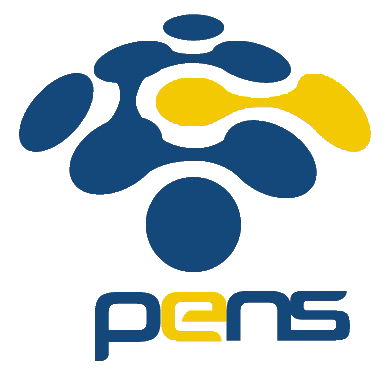 Nama	: Devafilla Rizqy SantosaKelas	: 1 D4 Teknik Informatika ANRP	: 3120600026ListingOutput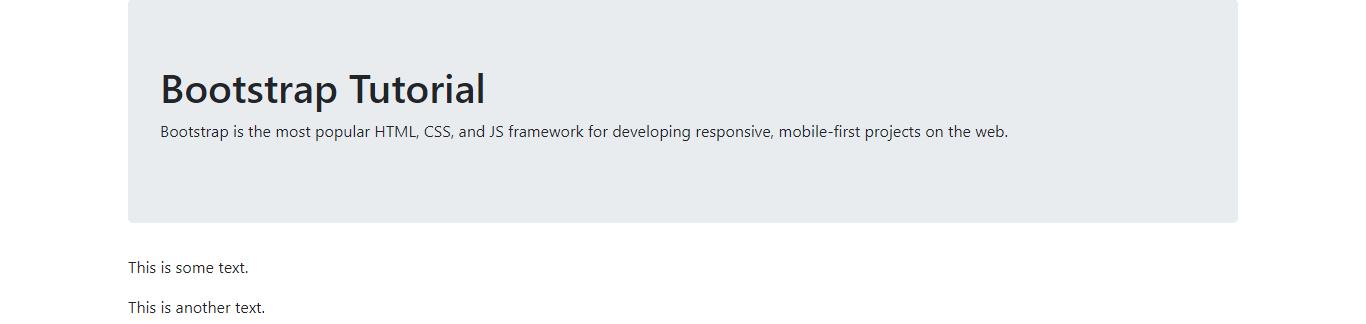 AnalisisJumbotron adalah fitur yang diberikan oleh bootstrap yang digunakan untuk menampilkan pengumuman, konten khusus, atau semacam informasi yang ditampilkan pada halaman website.Listing Output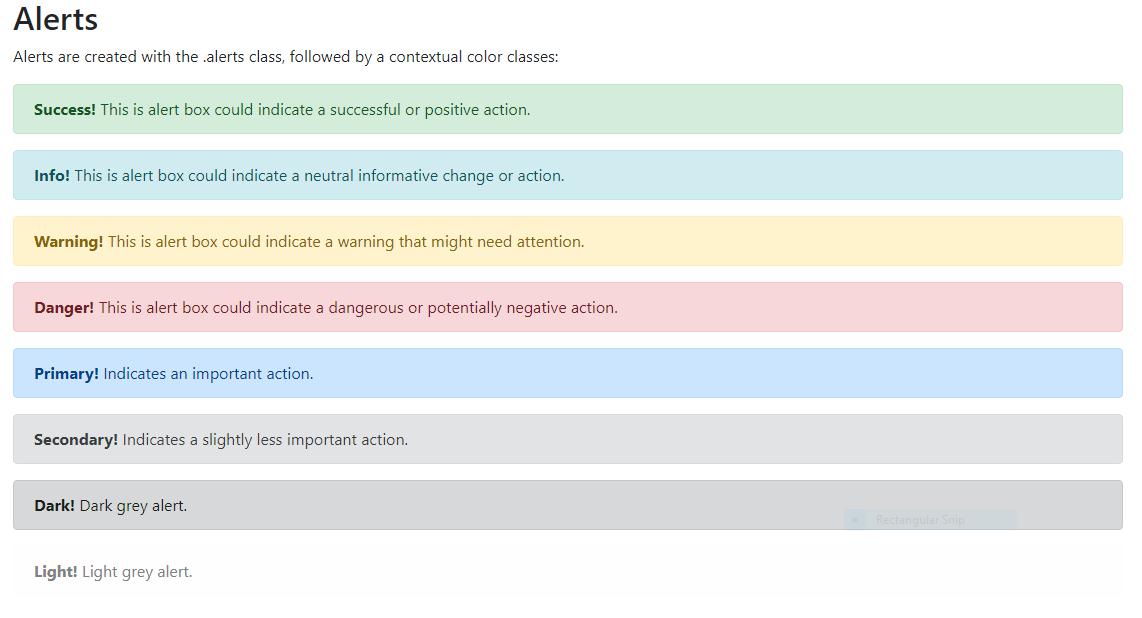 Analisisalert ini kita ingin menonjolkan suatu pesan di mana pengguna dapat diarahkan perhatiannya agar memperhatikan dan memahami suatu pesan penting.ListingOutput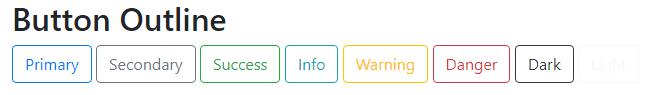 AnalisisClass yang digunakan dapat disesuikan dengan kebutuhan yang ada. Untuk memaksimalkan penggunaan bootstrap, maka harus diimbangi dengan penggunaan style sheet yang dapat dibuat secara manual yang disesuikan dengan kebutuhan.	ListingOutput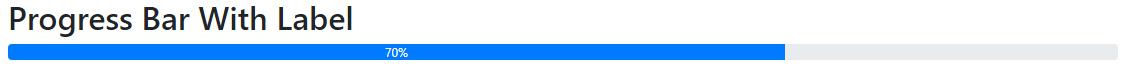 AnalisisProgress bar bisa anda gunakan untuk menginformasikan progress pekerjaan ke dalam suatu user interface yang biasanya kita kenal dengan nama progress bar, sehingga dapat mempermudah melakukan pemantauan progress  dari sebuah pekerjaan.ListingOutput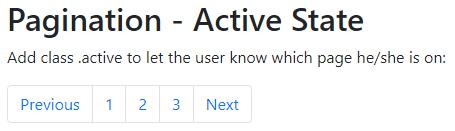 AnalisisPagination adalah fitur paging yang biasanya kita temui dalam sebuah tabel yang menampilkan data, dimana datanya akan dibagi menjadi beberapa halaman, nah tugas paging ini untuk membagi data tersebut kedalam beberapa halaman, bootstrap sudah menyiapkan beberapa class yang bisa anda gunakan untuk membuat fitur paging.